招聘岗位、人数及要求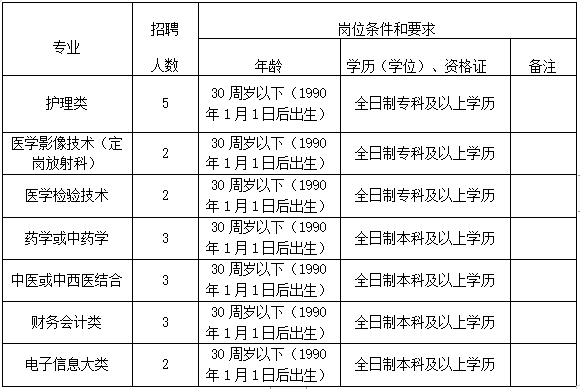 